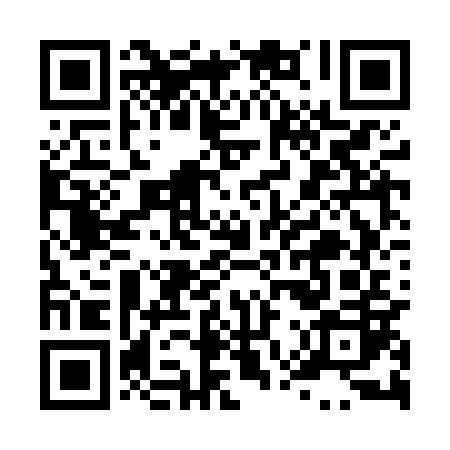 Ramadan times for Wola Wiazowa, PolandMon 11 Mar 2024 - Wed 10 Apr 2024High Latitude Method: Angle Based RulePrayer Calculation Method: Muslim World LeagueAsar Calculation Method: HanafiPrayer times provided by https://www.salahtimes.comDateDayFajrSuhurSunriseDhuhrAsrIftarMaghribIsha11Mon4:154:156:0711:543:485:435:437:2712Tue4:134:136:0411:543:495:455:457:2913Wed4:114:116:0211:543:505:465:467:3114Thu4:084:086:0011:533:525:485:487:3315Fri4:064:065:5811:533:535:505:507:3516Sat4:034:035:5511:533:555:515:517:3717Sun4:014:015:5311:533:565:535:537:3918Mon3:583:585:5111:523:575:555:557:4119Tue3:563:565:4911:523:595:565:567:4320Wed3:533:535:4611:524:005:585:587:4421Thu3:513:515:4411:514:016:006:007:4622Fri3:483:485:4211:514:036:016:017:4823Sat3:453:455:3911:514:046:036:037:5024Sun3:433:435:3711:514:056:056:057:5225Mon3:403:405:3511:504:066:066:067:5426Tue3:373:375:3311:504:086:086:087:5627Wed3:353:355:3011:504:096:106:107:5828Thu3:323:325:2811:494:106:116:118:0129Fri3:293:295:2611:494:126:136:138:0330Sat3:273:275:2411:494:136:156:158:0531Sun4:244:246:2112:485:147:167:169:071Mon4:214:216:1912:485:157:187:189:092Tue4:184:186:1712:485:167:207:209:113Wed4:154:156:1512:485:187:217:219:134Thu4:124:126:1212:475:197:237:239:165Fri4:104:106:1012:475:207:257:259:186Sat4:074:076:0812:475:217:267:269:207Sun4:044:046:0612:465:227:287:289:228Mon4:014:016:0312:465:247:307:309:259Tue3:583:586:0112:465:257:317:319:2710Wed3:553:555:5912:465:267:337:339:29